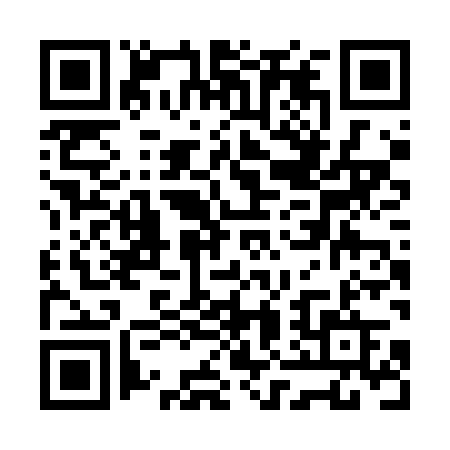 Ramadan times for Punitaqui, ChileMon 11 Mar 2024 - Wed 10 Apr 2024High Latitude Method: NonePrayer Calculation Method: Muslim World LeagueAsar Calculation Method: ShafiPrayer times provided by https://www.salahtimes.comDateDayFajrSuhurSunriseDhuhrAsrIftarMaghribIsha11Mon6:216:217:431:555:268:068:069:2312Tue6:226:227:431:555:258:058:059:2113Wed6:236:237:441:545:248:048:049:2014Thu6:246:247:451:545:248:038:039:1915Fri6:256:257:451:545:238:018:019:1816Sat6:256:257:461:535:228:008:009:1617Sun6:266:267:471:535:217:597:599:1518Mon6:276:277:471:535:217:587:589:1419Tue6:286:287:481:535:207:577:579:1220Wed6:286:287:491:525:197:557:559:1121Thu6:296:297:491:525:197:547:549:1022Fri6:306:307:501:525:187:537:539:0823Sat6:306:307:511:515:177:527:529:0724Sun6:316:317:511:515:167:507:509:0625Mon6:326:327:521:515:157:497:499:0526Tue6:326:327:531:505:157:487:489:0327Wed6:336:337:531:505:147:477:479:0228Thu6:346:347:541:505:137:457:459:0129Fri6:346:347:541:505:127:447:449:0030Sat6:356:357:551:495:117:437:438:5831Sun6:366:367:561:495:117:427:428:571Mon6:366:367:561:495:107:407:408:562Tue6:376:377:571:485:097:397:398:553Wed6:386:387:581:485:087:387:388:534Thu6:386:387:581:485:077:377:378:525Fri6:396:397:591:485:067:367:368:516Sat6:396:398:001:475:067:347:348:507Sun5:405:407:0012:474:056:336:337:498Mon5:415:417:0112:474:046:326:327:489Tue5:415:417:0112:464:036:316:317:4710Wed5:425:427:0212:464:026:306:307:45